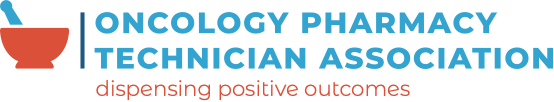 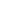 How to use the guide:This guide contains a description, concepts to know and practice problems for each section of the exam content outline. Use the corresponding hyperlinks in section of the guide to learn more information and/or examples. Answers to Practice Problems Important note:  This guide was developed to help you prepare for the COPT examination. Moreover, it should be utilized in addition to your own notes as it is not an all-inclusive review of exam topics. All links provided are hyperlinked to reinforce your learning.    Domain I – Core Oncology Pharmacy Training (20%) Domain I – Core Oncology Pharmacy Training (20%) DescriptionDomain I will test your skills in fundamental oncology pharmacy technician knowledge. Within the scope of a pharmacy technician, you will need to know oncology pharmaceutical calculations. Also, you will need to be familiar with pharmacy safety and accreditation regulations. Common oncology terminology will also be included in this section as well.Concepts to knowComplete calculation relevant to oncology 1 kg ≈ 2.2 lbs1 g = 1000 mg Concepts to knowDefine common medical terminology and oncology disease state basic principals.National Cancer Institute Dictionary of Cancer TermsNational Cancer Institute Dictionary of Genetics terms National Cancer Institute Drug Dictionary  JAMA NetworkConcepts to knowIdentify common pharmacy organizations and accrediting bodies and their functions.Pharmacy Organizations and their functionsAcademy of Managed Care PharmacyAmerican College of Chest PhysiciansAmerican College of Clinical PharmacyBoard of Pharmacy SpecialtiesHematology/Oncology Pharmacy AssociationJoint Commission on the Accreditation of Healthcare OrganizationsNational Community Pharmacists AssociationMedWatchNational Coordinating Council for Medication Error Reporting and PreventionNational Institute for Occupational Safety and Health (NIOSH)Chemocareb) Identify major bodies of accreditation and their individual standards NCODA Center of Excellence Medically-Integrated Pharmacy Accreditation Utilization Review Accreditation Commission (URAC) Accreditation Commission for Health Care (ACHC)Community Pharmacy Practice AccreditationThe Joint Commission Brief Comparison Table of the above 5 Accreditation AgenciesPharmacy TimesConcepts to knowDescribe proper handling and storage of oral oncology medications according to USP 800 safety standardsUSP 800 - Updated 2020Hazardous Drugs - Handling in Healthcare Settings Safe Handling of Oral Anticancer Therapy - Supplemental OCE SheetThe National Institute for Occupational Safety and Health (NIOSH)Concepts to knowIdentify oncolytic medications requiring REMS dispensing and all corresponding proceduresGeneral information: Risk Evaluation and Mitigation Strategies (REMS)FDA approved REMSNotes Practice problemsWhat PPE is needed when compounding sterile and non-sterile HDs? (Select all that apply)GownShoe coversFace shieldOne pair of chemo glovesHair netWhat disorder can cause nerve problems, pain, numbness, swelling and can affect your hand and feet? Hand-Foot SyndromeNeuropathyPetechiaeLymphedema Domain II - Clinical Oncology Skills and Patient Management (30%)Domain II - Clinical Oncology Skills and Patient Management (30%)DescriptionDomain II will focus on your clinical knowledge in oncology. Main areas of study include identifying laboratory values and understanding what they represent. These skills would be used in the pharmacy to manage patient side effects, adherence, and compliance. You will also need to know the different diagnostic and interventional studies used for cancer staging and restaging. Pharmacy technicians that can recognize and interpret these areas of study will master this section of the exam.Concepts to knowIdentify medical data in patient records including laboratory values, vital sign abnormalities, and genetic testing results.CBC, CMP, & Liver function valuesUnderstanding CBCUnderstanding CMPUnderstanding Liver Function Test (LFT)CBC & CMP Lab Ranges Sheet Vital signs The Genetics of Cancer Genetic tests for targeted cancer therapies Tumor Markers in Common Use (determine treatment/diagnose cancer)More on Tumor Markers with Reference RangesAnother Tumor Marker resourceTumor markers by cancer typesBe sure to review Fig. Tumor markerConcepts to knowDifferentiate imaging and diagnostic techniques as it relates to identification and monitoring of various malignancies.PET scansCAT/CT scansX-raysBone DensityBone ScansBiopsySurgery pathology reports Concepts to knowIdentify warnings, precautions, and other adverse events associated with oral oncolytics.Review the drugs on the following sheet → Common Oncolytics Concepts to know4)    Understand the correct usage of NCODA Resources.Treatment Support KitsPQIs OCEsIVEsConcepts to know5)    Be familiar with grade levels/scales for side effects/adverse reactions.Common Terminology Criteria for Adverse Events (CTCAE) Version 5.0NotesPractice problemsWhat does the term thrombocytosis mean?Elevated white blood cellsLow  platelet countLow white blood cellsElevated platelet count What is the purpose of a tumor marker? (Select all that apply)Marks where the tumor is in the bodyDetermine the stage of cancerCancer screeningMonitors patients responses to therapyAssess risk of thrombocytopenia Domain III - Oncology Pharmacy Billing: 20%Domain III - Oncology Pharmacy Billing: 20%DescriptionPharmacy billing is an integral component of the pharmacy especially, with oral oncolytic medications. This section is all about how to properly process and bill oral oncolytic medications according to indication, cycle, quantity, and day supply. You will also need to know the difference between each healthcare plan, billing, and processing rules for each. This section also covers the prior authorization process and financial assistance options for patients.Concepts to knowIdentify the following principles in order to properly bill oncolytics and oncology specific billing terminology.Oncology billing Billing per cycleBilling oncology medications requires knowledge of the quantity of drug used per cycle. This information is found in each oncology medication’s prescribing information. Review the drugs on the following sheet → Common Oncolytics More specifically, the “Dosage and Administration” section for each drugOral Oncology Treatment Terms - Supplemental OCE sheetTreatment cycle definitionMore on chemotherapy (including treatment cycle)Treatment Cycle, Quantity, and Days SupplyReview the drugs on the following sheet → Common Oncolytics More specifically, the “Dosage and Administration” section for each drugExample Below: LONSURF Prescribing InformationConcepts to knowIdentify main steps of insurance verification.What Do Rx, Rx BIN, Rx Grp, And Rx PCN Mean On An Insurance Card?Important note: Check whether the patient or someone else is the policyholder. Specialty Pharmacy Insurance Terms - Supplemental OCE sheet Concepts to knowCompare the parts of Medicare part B, part D, and Federal Plans, including specific billing rules, regulations, and compliances. General information regarding Medicare & parts of Medicare Another great resource on this topicHow Medicare works Medicare Advantage plans (also referred to as Medicare Part C)What Medicare Part D drug plans cover (Formulary, generic drugs, tiers)Concepts to knowDescribe the use of TRICARE and TRICARE Prime plans.Available TRICARE plans Eligibility & Types of BeneficiariesTRICARE Prime  Concepts to knowUnderstand what commercial health insurance plans are and the types of these plans available. Commercial health insurance plans Concepts to knowBe aware of the functions of drug manufacturer copay cards and understand their use.GoodRx - What Are Manufacturer Copay cards? Medicareafaq - Prescription Discount Cards and Coupons for Medicare BeneficiariesConcepts to knowDifferentiate between Medical billing and pharmacy billing.GoodRx - Medical vs. Pharmacy Billing: A Guide for ProvidersEnlivenHealth - Medical Billing Versus Pharmacy Billing: What’s the Difference?Concepts to knowUnderstand how to navigate patient assistance options.GoodRx- What Are Patient Assistance Programs? NCODA's Financial Assistance ToolProvides up-to-date  and comprehensive financial resource information on many chemotherapy and cancer treatment options It is an excellent  resource for oncology caregivers to assist patients who struggle to pay for cancer treatmentPan Foundation’s FundFinder → Signup for FundFinder  FundFinder is a free, simple web app that can be used on a computer or mobile device When patients sign up, they can set up text message or email alerts when disease-specific funding becomes available When patients get a notification that a fund is open, they can apply immediately Important note: The app does not guarantee financial assistance. All patient assistance is awarded on a first-come, first-served basis and subject to each foundation’s criteria Concepts to knowUnderstand the prior authorization procedure.PharmacyTimes - The Pharmacist's Role in Prior Authorizationspriorauthtraining.org - Pharmacy’s Role in the Prior Authorization Process Prior authorization process flow map Review Figure 1NotesPractice problemsIn the Medicare Donut hole, what is catastrophic coverage?Covers 95% of drug costsYou pay only copays for your medicationYou pay a certain percentage based on the type of drugYour plan resetsWhat is the billing cycle for palbociclib?21 day cycle30 day cycle14 day cycle28 day cycleDomain IV - Oral Oncolytics: 30%Domain IV - Oral Oncolytics: 30%DescriptionThis section will test your in-depth knowledge of oral oncolytic medications, focusing on indication, dosing, administration, and strengths. You will need to appropriately identify supportive medications that correspond with oral oncolytics and  prophylactic OTC medications. You will also need to be able to identify oral oncolytics by their brand and generic names.Concepts to knowMatch proper OTC therapies to adverse reactions associated with oral oncolytic medications.Review the drugs on the following sheet → Common Oncolytics More specifically the “Adverse Reactions” box for the medications listed Concepts to knowIdentify supportive medication;  including most common dosages that are required to be taken while being prescribed certain oral oncolytic medications.Review the drugs on the following sheet → Common Oncolytics More specifically the “Premedication/Supportive medication required” buller under the “Indication and Usage” box for the medications listedConcepts to know Verify directions, quantity, and days’ supply are within the guidelines of prescribed medications.Review the drugs on the following sheet → Common Oncolytics More specifically the “Recommended dosages (doses)” bullet under the “Dosage and Administration” box for the medications listedConcepts to knowDifferentiate the properties of various oral oncolytic medications including indication, package sizing, appropriate dosing, brand and generic names, storage, stability, and dosage form.Review the drugs on the following sheet → Common Oncolytics NotesPractice problems What is the generic name for Jakafi?.ribociclibruxolitinibregorafenibafatinib What is the correct dosing for a nmCRPC patient being prescribed apalutamide? 240mg-Take 2 (120mg) tablets PO daily160mg-Take 4 (40mg) capsules PO daily240mg-Take 4 (60mg) tablets PO daily160mg- Take 2 (80mg) tablets PO dailyDomain I – Core Oncology Pharmacy Training (20%) Domain I – Core Oncology Pharmacy Training (20%) Practice Problems a & bbDomain II - Clinical Oncology Skills and Patient Management (30%)Domain II - Clinical Oncology Skills and Patient Management (30%)Practice Problemsdb, c, & dDomain III-Oncology Pharmacy Billing: 20%Domain III-Oncology Pharmacy Billing: 20%Practice Problems adDomain IV - Oral Oncolytics (30%)Domain IV - Oral Oncolytics (30%)Practice Problems bc